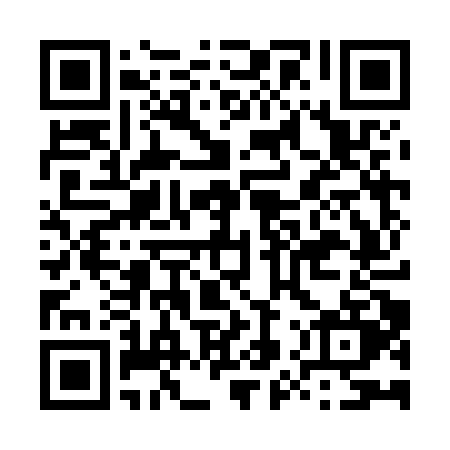 Prayer times for Begue Palam, CameroonWed 1 May 2024 - Fri 31 May 2024High Latitude Method: NonePrayer Calculation Method: Muslim World LeagueAsar Calculation Method: ShafiPrayer times provided by https://www.salahtimes.comDateDayFajrSunriseDhuhrAsrMaghribIsha1Wed4:285:4111:573:106:127:212Thu4:275:4111:563:106:127:213Fri4:275:4111:563:116:127:224Sat4:265:4011:563:116:127:225Sun4:265:4011:563:126:137:226Mon4:265:4011:563:126:137:227Tue4:255:3911:563:136:137:238Wed4:255:3911:563:136:137:239Thu4:245:3911:563:136:137:2310Fri4:245:3811:563:146:137:2411Sat4:245:3811:563:146:147:2412Sun4:235:3811:563:156:147:2413Mon4:235:3811:563:156:147:2514Tue4:235:3811:563:166:147:2515Wed4:225:3711:563:166:147:2516Thu4:225:3711:563:166:157:2617Fri4:225:3711:563:176:157:2618Sat4:215:3711:563:176:157:2619Sun4:215:3711:563:186:157:2720Mon4:215:3711:563:186:167:2721Tue4:215:3611:563:186:167:2722Wed4:205:3611:563:196:167:2823Thu4:205:3611:563:196:167:2824Fri4:205:3611:563:206:177:2825Sat4:205:3611:563:206:177:2926Sun4:205:3611:573:206:177:2927Mon4:195:3611:573:216:177:3028Tue4:195:3611:573:216:187:3029Wed4:195:3611:573:216:187:3030Thu4:195:3611:573:226:187:3131Fri4:195:3611:573:226:197:31